             ҠАРАР                                                                  РЕШЕНИЕ               О внесении изменений в решение Совета сельского поселения Старотумбагушевский сельсовет муниципального района Шаранский район республики Башкортостан  « О представлении гражданами, претендующими на замещение должностей муниципальной службы  в  органе местного самоуправления  сельского поселения Старотумбагушевский сельсовет муниципального района Шаранский район Республики Башкортостан, и муниципальными служащими, замещающими муниципальные должности  в органе местного самоуправления  сельского поселения Старотумбагушевский сельсовет муниципального района Шаранский район Республики Башкортостан, сведений о доходах, об имуществе и обязательствах имущественного характера» от 10.08.2010 г. № 210В соответствии со статьей 15 Федерального закона от 2 марта 2007 года № 25-ФЗ "О муниципальной службе в Российской Федерации" (с внесенными изменениями от 21.11.2011 г. №329-ФЗ «О внесений изменений в отдельные законодательные акты Российской Федерации в связи с совершением государственного управления в области противодействия коррупции»), статьей 8 Закона Республики Башкортостан от 16 июля 2007 года № 453-з "О муниципальной службе в Республике Башкортостан", Указом Президента от 31 декабря 2009 года № УП-729 "О представлении гражданами, претендующими на замещение должностей государственной гражданской службы Республики Башкортостан, и государственными гражданскими служащими Республики Башкортостан сведений о доходах, об имуществе и обязательствах имущественного характера", в целях регулирования вопросов муниципальной службы на территории сельского поселения Старотумбагушевский сельсовет муниципального района Шаранский район Республики Башкортостан, Совет сельского поселения Старотумбагушевский сельсовет муниципального района Шаранский район  Республики Башкортостан решил:Внести и дополнить Решение Совета сельского поселения Старотумбагушевский сельсовет муниципального района Шаранский район республики Башкортостан «О представлении гражданами, претендующими на замещение должностей муниципальной службы  в  органе местного самоуправления  сельского поселения Старотумбагушевский сельсовет муниципального района Шаранский район Республики Башкортостан, и муниципальными служащими, замещающими муниципальные должности  в органе местного самоуправления  сельского поселения Старотумбагушевский сельсовет муниципального района Шаранский район Республики Башкортостан, сведений о доходах, об имуществе и обязательствах имущественного характера»  от 05.08.2010 г. №314, (далее – Решение) следующие изменения.Пункт 7 Решения изложить в следующей редакции «Сведения о доходах, об имуществе и обязательствах имущественного характера, представляемые гражданами, претендующими на замещение должностей муниципальной службы, направляются Управляющей делами администрации Старотумбагушевский сельсовета. Решение, дополнить пунктом 14,  следующего содержания:14.1. На официальных сайтах размещаются и общероссийским средствам массовой информации предоставляются для опубликования следующие сведения о доходах, об имуществе и обязательствах имущественного характера:а) перечень объектов недвижимого имущества, принадлежащих лицу, замещающему государственную должность Российской Федерации (федеральному государственному служащему), его супруге (супругу) и несовершеннолетним детям на праве собственности или находящихся в их пользовании, с указанием вида, площади и страны расположения каждого из них;б) перечень транспортных средств, с указанием вида и марки, принадлежащих на праве собственности лицу, замещающему государственную должность Российской Федерации (федеральному государственному служащему), его супруге (супругу) и несовершеннолетним детям;в) декларированный годовой доход лица, замещающего государственную должность Российской Федерации (федерального государственного служащего), его супруги (супруга) и несовершеннолетних детей.14.2. В размещаемых на официальных сайтах и предоставляемых общероссийским средствам массовой информации для опубликования сведениях о доходах, об имуществе и обязательствах имущественного характера запрещается указывать:а) иные сведения (кроме указанных в пункте 14.1) о доходах лица, замещающего государственную должность Российской Федерации (федерального государственного служащего), его супруги (супруга) и несовершеннолетних детей, об имуществе, принадлежащем на праве собственности названным лицам, и об их обязательствах имущественного характера;б) персональные данные супруги (супруга), детей и иных членов семьи лица, замещающего государственную должность Российской Федерации (федерального государственного служащего);в) данные, позволяющие определить место жительства, почтовый адрес, телефон и иные индивидуальные средства коммуникации лица, замещающего государственную должность Российской Федерации (федерального государственного служащего), его супруги (супруга), детей и иных членов семьи;г) данные, позволяющие определить местонахождение объектов недвижимого имущества, принадлежащих лицу, замещающему государственную должность Российской Федерации (федеральному государственному служащему), его супруге (супругу), детям, иным членам семьи на праве собственности или находящихся в их пользовании;д) информацию, отнесенную к государственной тайне или являющуюся конфиденциальной.14.3. Сведения о доходах, об имуществе и обязательствах имущественного характера, указанные в пункте 14.1 настоящего порядка, размещают на официальных сайтах в 14-дневный срок со дня истечения срока, установленного для подачи справок о доходах, об имуществе и обязательствах имущественного характера Президентом Российской Федерации, лицами, замещающими государственные должности Российской Федерации и должности федеральной государственной службы в Администрации Президента Российской Федерации, Председателем Правительства Российской Федерации, заместителями Председателя Правительства Российской Федерации, федеральными министрами, лицами, замещающими должности федеральной государственной службы в Аппарате Правительства Российской Федерации, а также лицами, замещающими иные государственные должности Российской Федерации и должности федеральной государственной службы.14.4. Размещение на официальных сайтах сведений о доходах, об имуществе и обязательствах имущественного характера, указанных в пункте 14.1 настоящего порядка:а) представленных Президентом Российской Федерации, лицами, замещающими государственные должности Российской Федерации и должности федеральной государственной службы в Администрации Президента Российской Федерации, обеспечивается Управлением Президента Российской Федерации по вопросам государственной службы и кадров;б) представленных Председателем Правительства Российской Федерации, заместителями Председателя Правительства Российской Федерации, федеральными министрами, лицами, замещающими должности федеральной государственной службы в Аппарате Правительства Российской Федерации, обеспечивается подразделением Аппарата Правительства Российской Федерации, определяемым Правительством Российской Федерации;в) представленных лицами, замещающими иные государственные должности Российской Федерации и должности федеральной государственной службы, обеспечивается кадровыми службами соответствующих федеральных государственных органов и государственных органов субъектов Российской Федерации.14.5. Управление Президента Российской Федерации по вопросам государственной службы и кадров, подразделение Аппарата Правительства Российской Федерации, определяемое Правительством Российской Федерации, и кадровые службы федеральных государственных органов и государственных органов субъектов Российской Федерации:а) в 3-дневный срок со дня поступления запроса от общероссийского средства массовой информации сообщают о нем лицу, замещающему государственную должность Российской Федерации (федеральному государственному служащему), в отношении которого поступил запрос;б) в 7-дневный срок со дня поступления запроса от общероссийского средства массовой информации обеспечивают предоставление ему сведений, указанных в пункте 14.1 настоящего порядка, в том случае, если запрашиваемые сведения отсутствуют на официальном сайте.14.6. Федеральные государственные служащие Управления Президента Российской Федерации по вопросам государственной службы и кадров, подразделения Аппарата Правительства Российской Федерации, определяемого Правительством Российской Федерации, и государственные служащие кадровых служб федеральных государственных органов и государственных органов субъектов Российской Федерации несут в соответствии с законодательством Российской Федерации ответственность за несоблюдение настоящего порядка, а также за разглашение сведений, отнесенных к государственной тайне или являющихся конфиденциальными.Обнародовать настоящее решение на информационном стенде администрации сельского поселения и в библиотеке с.Зириклы.Контроль за исполнением настоящего решения возложить на постоянную комиссию Совета сельского поселения Старотумбагушевский сельсовет муниципального района Шаранский район Республики Башкортостан по социально-гуманитарным вопросам, охране правопорядкаГлава сельского поселенияСтаротумбагушевский  сельсовет                                                  Н.В.Бикташевад. Старотумбагушево   17 июля 2012 г.  № 159          БАШҠОРТОСТАН  РЕСПУБЛИКАҺЫ               ШАРАН  РАЙОНЫ            МУНИЦИПАЛЬ  РАЙОНЫНЫ            ИСКЕ ТОМБАҒОШ АУЫЛ СОВЕТЫ                 АУЫЛ БИЛӘМӘҺЕ СОВЕТЫИске Томбағош ауылы,тел(34769) 2-47-19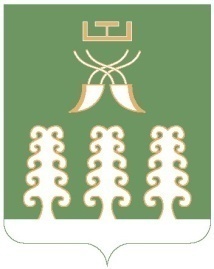 РЕСПУБЛИКА  БАШКОРТОСТАН      МУНИЦИПАЛЬНЫЙ РАЙОН ШАРАНСКИЙ РАЙОН    СОВЕТ  СЕЛЬСКОГО ПОСЕЛЕНИЯ  СТАРОТУМБАГУШЕВСКИЙ СЕЛЬСОВЕТ с. Старотумбагушево, тел.(34769)  2-47-19